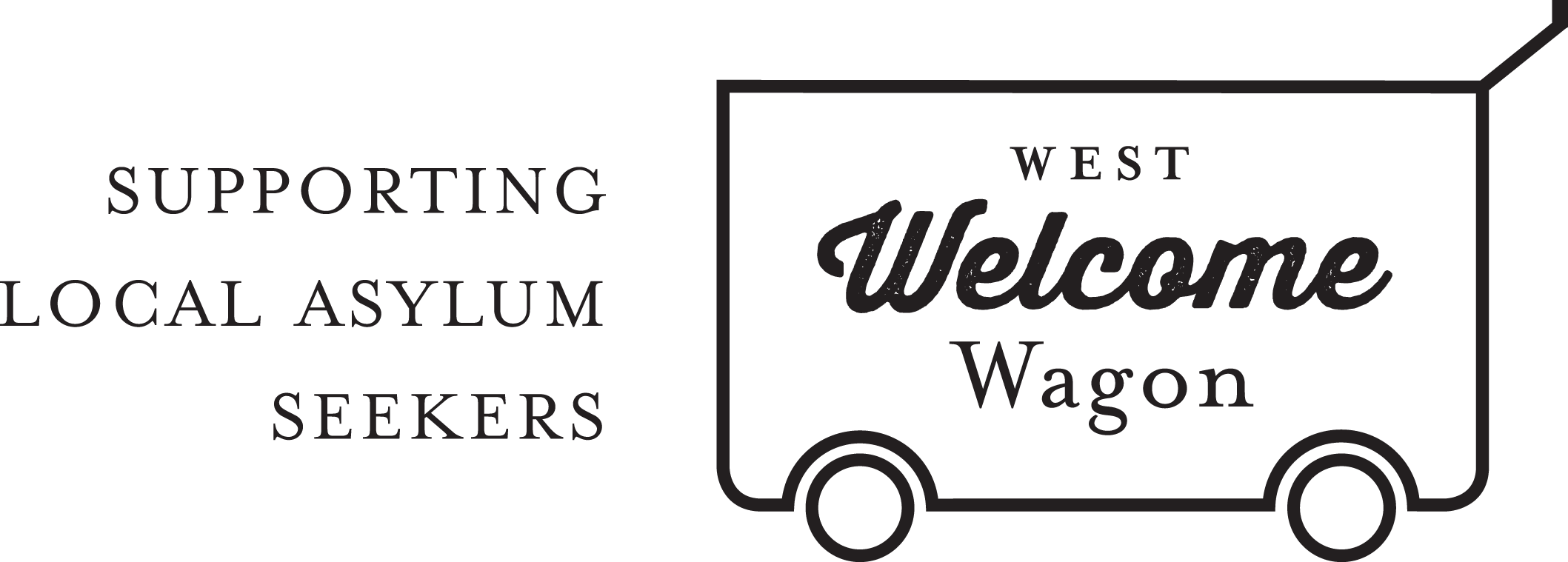 WWW PARTNERSHIP COORDINATORPOSITION DESCRIPTIONThe Partnership role for West Welcome Wagon (WWW) reports to the Business Development Manager and is responsible for finding and managing sponsors.This is a volunteer position. Work will generally be done from the volunteer’s own home and at times to suit the volunteer. It is expected that this volunteer role requires a time commitment of approximately 4 hours per week. Key Tasks and Activities:Solicit businesses and other organisations to sponsor West Welcome WagonCreating and executing marketing and sales plansCreate partnership proposals for prospectCollaborating with other departmentsArrange meetings with interested partner prospectsDesign and coordinate advertising materials and events for partnersSell partnershipManage partner expectationsNegotiate partnerships and review all deals. Secure approval for any departures from pre-approved rights and benefitsSelection Criteria: Possess strong written and verbal communication skills along with a strong, persuasive personalityNeed to be professional, friendly, organised, energetic and determined in attempting to land sponsorsHigh-level experience in sourcing new partnersServicing existing partners and developing other revenue streamsAbility to build a rapport with partners quicklyIn-depth understanding of the partnership industryHigh level of attention to detailStrong organisational skillsExcellent IT skillsWest Welcome Wagon will provide:Ongoing support from the Business Development Manager, Board, members of the Business Development team and the CORE group of volunteers.A small budget may be available if needed, with the understanding that any expenditure must be budgeted for and expenditure reports prepared for the CEO and Board as required. Volunteer experience with a grass-roots asylum seeker support organisationRegular social events with the team of WWW volunteers.